Annex IV (SOW)IRENA LEVEL 1, 2, 3, 4 & 5 MODIFICATION WORKSmasdar head quartersMASDAR CITYABU DHABI,UAE[Revision 00; 22th December 2016]Prepared for:Multiplex Middle East	MASDAR	D&C Main Contractor	Client	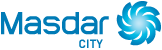 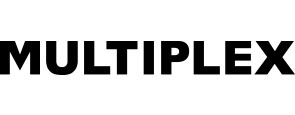 Copyright:  James L Williams Middle EastDocument HistoryTable of Contents1.	introduction	42.	mep modification works	5	2.1  Mechanical Modification	5	2.2  Electrical Modification	7	2.3  BMS Modification	9APPENDIX A: electrical DRAWINGs list	10APPENDIX b: mechanical DRAWINGs list	102“Every Day Since 1875; Australia’s most experienced services contractors; Specialists in delivering MEP Design & Construct solutions for the Middle East and Gulf Regions”1. introductionThe intent of this report is to clearly define the modification works for the Mechanical, Electrical and BMS associated with Level 1, 2, 3, 4 & 5 Irena (Block A) - MASDAR Head Quarters building located in MASDAR City at Plot Fa-08a.The modification works for Irena comprises of the following:2nd, 3rd and 4th floor Office Area Modification Requirements: Second Floor Office area:  Moving two meeting rooms # (26 & 27) to the back side area. Only equipment’s.Converting meeting rooms # (26 & 27) to work space area by adding four free standing desks to each room.Creating three meeting rooms in the back side area # (28, 30 and 31).Moving all the IT equipment’s and Infrastructure from existing meeting rooms to the new.Creating Additional store # 29 with all Infrastructure facility in the back side area. Third floor offices area:Moving two meeting rooms # (25 & 26) to the back side area. Only equipment’s.Converting meeting room # (25 & 26) to work space area by adding four free standing desks to each room.Creating two meeting rooms in the back side area # (27, 29 and 30).Moving all the IT equipment’s and Infrastructure from existing meeting rooms to the new.Creating Additional store # 28 with all Infrastructure facility required in the back side area. Fourth Floor office area: Moving two meeting rooms # (23 & 24) to the back side area. Only equipment’s.Converting meeting room # (23 & 24) to work space area by adding four free standing desks to each room.Creating two meeting rooms in the back side area # (25, 27 and 28).Moving all the IT equipment’s and Infrastructure from existing meeting rooms to the new.Creating Additional store # 26 with all Infrastructure facility required in the back side area. 1st , 2nd, 3rd, 4th & 5th floors Common Area Modification Requirements: 1st, 2nd & 5th floor Common area Pantries to be converted to rest rooms.3rd & 4th floor Common area Pantries to be converted to showers.2. MEP MODIFICATION WORKSMechanical ModificationElectrical ModificationBMS ModificationAPPENDIX A: ELECTRICAL DRAWINGS listAPPENDIX b: mechanical DRAWINGS listRevisionDateStatusReview/Approval0022.12.16Issued for information0118.05.17Issued for informationHVACModification’s Brief: Relocation of FCU’s, grilles, thermostats & additional ductwork to suite new partition layout.Level 2 & 3:Existing VAV’s in meeting rooms (02.03 & 02.02) & (03.03 & 03.02) will be replaced by new CAV’s, Ref (MHQ-01-JLW-MX-SD-0614) & (MHQ-01-JLW-MX-SD-0624). 2 of the existing VAV’s which were taken out from the meeting rooms mentioned above will be shifted to serve the new proposed meeting rooms.5 new cross-talk attenuators shall be installed in the walls of the new area.New ductwork for the fresh air supply shall be installed in the new store and office area.Existing FCU’s (FCU-A-L3.30) & (FCU-A-L2.27) associated with the ductwork and grills will be serving the new office area but they will be shifted by 500 mm due to the clashing with the new partition. Airflow will be adjusted in the new area as shown in the drawings, Ref (MHQ-01-JLW-MX-SD-0612), (MHQ-01-JLW-MX-SD-0622).Chilled water flow will be adjusted and the pipe work will be shifted by 500 mm due to the clashing with the new partition as shown in the drawings, Ref (MHQ-01-JLW-MX-SD-0613), (MHQ-01-JLW-MX-SD-0623).Condensate drain pipes for (FCU-A-L3.30) & (FCU-A-L2.27) will be shifted by 500 mm due to the clashing with the new partition as shown in the drawings, Ref (MHQ-01-JLW-HX-SD-1311) & (MHQ-01-JLW-HX-SD-1321).Level 4:Existing VAV’s in meeting rooms (04.03 & 04.02) will be replaced by new CAV’s, Ref (MHQ-01-JLW-MX-SD-0634). 3 of the existing VAV’s which were taken out from the meeting rooms mentioned above will be shifted to serve the new proposed meeting rooms and the conference room.5 new cross-talk attenuators shall be installed in the walls of the new area.New ductwork for the fresh air supply shall be installed in the new store and office area.Existing FCU’s (FCU-A-L4.29) associated with the ductwork and grills will be serving the new office area but they will be shifted by 500 mm due to the clashing with the new partition. Airflow will be adjusted in the new area as shown in the drawings, Ref (MHQ-01-JLW-MX-SD-0632).Chilled water flow will be adjusted and the pipe work will be shifted by 500 mm due to the clashing with the new partition as shown in the drawings, Ref (MHQ-01-JLW-MX-SD-0633).Condensate drain pipes for (FCU-A-L4.29) will be shifted by 500 mm due to the clashing with the new partition as shown in the drawings, Ref (MHQ-01-JLW-HX-SD-1331).PLUMBING (DRAINAGE)Modification’s Brief: Modification to existing drainage services to suite the New Architectural layout.Level 1 & 5:New pipe work to be installed for the drainage of the new wash hand basin and WC and to be connected to the existing headers, Ref (MHQ-01-JLW-HX-AB-1301) & (MHQ-01-JLW-HX-AB-1341).Level 2,3 & 4:New pipe work to be installed for the drainage of the new wash hand basin and shower and to be connected to the existing headers, Ref (MHQ-01-JLW-HX-AB-1312), (MHQ-01-JLW-HX-AB-1322) & (MHQ-01-JLW-HX-AB-1332).FIRE PROTECTIONModification’s Brief: Relocation of sprinklers to suite new partition layout.Level 2,3 & 4:Existing sprinklers and pipe work to be relocated to suite new partition layout (Ref MHQ-01-JLW-FX-SD-2311) (Ref MHQ-01-JLW-FX-SD-2321) & (Ref MHQ-01-JLW-FX-SD-2331).PLUMBING (WATER)Modification’s Brief: Modification to existing plumbing services to suite the New Architectural layout.Level 1 & 5:Existing pipework serving the sink will be shifted to serve the new wash hand basin.New additional pipework to be installed to serve the new W.C and hand spray, Ref (MHQ-01-JLW-HX-AB-1401) & (MHQ-01-JLW-HX-AB-1441). Level 2,3 & 4:Existing pipework serving the sink will be shifted to serve the new wash hand basin.New additional pipework for hot and cold water to be installed to serve the new shower, Ref (MHQ-01-JLW-HX-AB-1411),(MHQ-01-JLW-HX-AB-1421) & (MHQ-01-JLW-HX-AB-1431).FIRE ALARM & VOICE EVACUATIONModification’s Brief: Addition of some smoke detectors and speakers within the existing loops to suite the new partition layout. Ref: MHQ-01-JLW-FA-SD-5202_V01, MHQ-01-JLW-FA-SD-5203_V01, MHQ-01-JLW-FA-SD-5204_V01).CCTV & ACCESS CONTROL SYSTEMNo changes, Ref: MHQ-01-JLW-TY-SD-7102_V01, MHQ-01-JLW-TY-SD-7103_V01, MHQ-01-JLW-TY-SD-7104_V01).EMERGENCY & EXIT LIGHTINGModification’s Brief: Adding & Relocating of some Emergency Light fittings within the existing loops to suite the new partition layout. Ref: MHQ-01-JLW-EX-SD-5302_V01, MHQ-01-JLW-EX-SD-5303_V01, MHQ-01-JLW-EX-SD-5304_V01).AUDIO VISUALModification’s Brief: Modified as per the below Telecommunication changes. Ref: MHQ-01-JLW-TA-SD-7207_V01, MHQ-01-JLW-TA-SD-7209_V01, MHQ-01-JLW-TA-SD-7211_V01).ELECTRIC LIGHTINGModification’s Brief: Adding & Relocating of some Light fittings & to be connected to the existing circuits to suite the new partition layout and architectural changes. Ref: MHQ-01-JLW-EL-SD-3205_V01, MHQ-01-JLW-EL-SD-3209_V01, MHQ-01-JLW-EL-SD-3213_V01).TELECOMMUNICATIONModification’s Brief: The meeting rooms are having the following, Ref: MHQ-01-JLW-TX-SD-6105_V01, MHQ-01-JLW-TX-SD-6109_V01, and MHQ-01-JLW-TX-SD-6113_V01).Second Floor (Wind meeting room)Two Pop-up boxes, each contain the following:         Two power socket         Two network point          One USB port         One HDMI port2-      One Projector3-      Smart broad screen4-   SX20 Cisco Video conference facility – HDMI splitter to connect to the projectorSecond Floor (Middle meeting room)1-     Two Pop-up boxes, each contain the following:         Two power socket         Two network point          One USB port         One HDMI port2-    One Projector3-     Smart broad screenSecond Floor (Solar meeting room)1-     Two Pop-up boxes, each contain the following:         Two power socket         Two network point          One USB port         One HDMI port2-    One Projector3-     Smart broad screenThird Floor (Barjeel meeting room)1-      Two Pop-up boxes, each contain the following:         Two power socket         Two network point          One USB port         One HDMI port2-      One Projector3-      Smart broad screen4-    SX20 Cisco Video conference facility – HDMI splitter to connect to the projectorThird Floor (Middle meeting room)1-      Two Pop-up boxes, each contain the following:         Two power socket         Two network point          One USB port         One HDMI port2-      One Projector3-      Smart broad screenThird Floor (Hydropower meeting room)1-      Two Pop-up boxes, each contain the following:         Two power socket         Two network point          One USB port         One HDMI port2-      One Projector3-      Smart broad screenFourth Floor (Mangrove meeting room) Two Pop-up boxes, each contain the following:         Two power socket         Two network point          One USB port         One HDMI port2-   One Projector3-    Smart broad screen4-    MX200 Cisco Video conference facility Fourth Floor (Middle meeting room)1-      Two Pop-up boxes, each contain the following:         Two power socket         Two network point          One USB port         One HDMI port2-      One Projector3-      Smart broad screenFourth Floor (Water meeting room)1-      Two Pop-up boxes, each contain the following:         Two power socket         Two network point          One USB port         One HDMI port2-      One Projector3-      Smart broad screenELECTRIC POWER (HIGH LEVEL)No changes, Ref: MHQ-01-JLW-EP-SD-4213_V01, MHQ-01-JLW-EP-SD-4221_V01, MHQ-01-JLW-EP-SD-4229_V01).ELECTRICAL POWER ( LOW LEVEL)Modification’s Brief:  Adding floor boxes, Pop-up boxes, FGPB’s & to be connected to the existing circuits to suite the new partition layout and architectural changes. Ref: MHQ-01-JLW-EP-SD-4209_V01, MHQ-01-JLW-EP-SD-4213_V01, MHQ-01-JLW-EP-SD-4217_V01).BMS Modification’s Brief: The modification involves the relocation / addition of FCU controls, VAV controls, Thermostats, CO2 sensors, Presence detectors and change in communication loop (both KNX bus & Dali Bus)Level 2 & 3 (Ref. Drawing MHQ-01-JLW-NX-AB-8205, MHQ-01-JLW-NX-AB-8209)Existing VAV controls in meeting rooms (02.03 & 02.02) & (03.03 & 03.02) will be removed in line with HVAC changes.2no.s of the existing VAV controls which were removed from the meeting rooms mentioned above will be shifted to serve the new proposed meeting rooms.FCU controllers for FCU-A-L3.30 & FCU-A-L2.27 relocated as per the HVAC changesPresence detectors will relocated and added so that each partitioned space will have 1 presence detectorThe meeting room will be provided with wall mounted CO2 sensors and the open offices will be provided will duct mount CO2 sensorsKNX loop will be modified to incorporate the location changes and additions of FCU & VAV controllers, Thermostats, Presence Detectors, CO2 sensorsDali loop will be modified as per the new changes in the electrical light fittingsThe above modifications shall be re-programmed on the Existing BMS DDC Controllers for respective loops.Graphics Modifications shall be done as per the final As-built layout drawings, on the existing BMS System PC, once the commissioning works are completed.Level 4 (Ref. Drawing MHQ-01-JLW-NX-AB-8213)Existing VAV controls in meeting rooms (04.03 & 04.02) will be removed in line with HVAC changes.3 of the existing VAV’s which were taken out from the meeting rooms mentioned above will be shifted to serve the new proposed meeting rooms and the conference room.Presence detectors will relocated and added so that each partitioned space will have 1 presence detectorThe meeting room will be provided with wall mounted CO2 sensors and the open offices will be provided will duct mount CO2 sensorsKNX loop will be modified to incorporate the location changes and additions of FCU & VAV controllers, Thermostats, Presence Detectors, CO2 sensorsDali loop will be modified as per the new changes in the electrical light fittingsThe above modifications shall be re-programmed on the Existing BMS DDC Controllers for respective loops.Graphics Modifications shall be done as per the final As-built layout drawings, on the existing BMS System PC, once the commissioning works are completedSL NOAS MODIFIED DRAWING REFERENCEAS BUILT DRAWING REFERENCEDRAWING TITLETELECOMMUNICATION DRAWINGSTELECOMMUNICATION DRAWINGSTELECOMMUNICATION DRAWINGSTELECOMMUNICATION DRAWINGS1MHQ-01-JLW –TX-SD-6105_V01MHQ-01-JLW –TX-AB-6105Level-2 Floor Plan Irena Block A (Overall) Telecommunication Plan2MHQ-01-JLW –TX-SD-6109_V01MHQ-01-JLW –TX-AB-6109Level-3 Floor Plan Irena Block A (Overall) Telecommunication Plan3MHQ-01-JLW –TX-SD-6113_V01MHQ-01-JLW –TX-AB-6113Level-4 Floor Plan Irena Block A (Overall) Telecommunication PlanBMS DRAWINGSBMS DRAWINGSBMS DRAWINGSBMS DRAWINGS4MHQ-01-JLW –NX-SD-8311MHQ-01-JLW –NX-AB-8205Level-2 Floor Plan Irena Block A (Overall) BMS Layout5MHQ-01-JLW –NX-SD-8321MHQ-01-JLW –NX-AB-8209Level-3 Floor Plan Irena Block A (Overall) BMS Layout6MHQ-01-JLW –NX-SD-8331MHQ-01-JLW –NX-AB-8213Level-4 Floor Plan Irena Block A (Overall) BMS LayoutCCTV DRAWINGSCCTV DRAWINGSCCTV DRAWINGSCCTV DRAWINGS7MHQ-01-JLW –TY-SD-7102MHQ-01-JLW –TY-AB-7102Level-2 Floor Plan Irena Block A (Overall) CCTV Plan8MHQ-01-JLW –TY-SD-7103MHQ-01-JLW –TY-AB-7103Level-3 Floor Plan Irena Block A (Overall) CCTV Plan9MHQ-01-JLW –TY-SD-7104MHQ-01-JLW –TY-AB-7104Level-4 Floor Plan Irena Block A (Overall) CCTV PlanFIRE ALARM DRAWINGSFIRE ALARM DRAWINGSFIRE ALARM DRAWINGSFIRE ALARM DRAWINGS10MHQ-01-JLW - FA-SD-5202MHQ-01-JLW - FA-AB-5202Level-2 Floor Plan Irena Block A (Overall) Fire Alarm Plan11MHQ-01-JLW - FA-SD-5203MHQ-01-JLW - FA-AB-5203Level-3 Floor Plan Irena Block A (Overall) Fire Alarm Plan12MHQ-01-JLW– FA-SD-5204MHQ-01-JLW - FA-AB-5204Level-4 Floor Plan Irena Block A (Overall) Fire Alarm PlanLOW LEVEL POWER DRAWINGSLOW LEVEL POWER DRAWINGSLOW LEVEL POWER DRAWINGSLOW LEVEL POWER DRAWINGS13MHQ-01-JLW- EP-SD-4209MHQ-01-JLW-EP-AB-4209Level-2 Floor Plan Irena Block A (Overall) Low Level Power Plan14MHQ-01-JLW- EP-SD-4217MHQ-01-JLW- EP-AB-4217Level-3 Floor Plan Irena Block A (Overall) Low Level Power Plan15MHQ-01-JLW- EP-SD-4225MHQ-01-JLW- EP-AB-4225Level-4 Floor Plan Irena Block A (Overall) Low Level Power PlanHIGH LEVEL POWER DRAWINGSHIGH LEVEL POWER DRAWINGSHIGH LEVEL POWER DRAWINGSHIGH LEVEL POWER DRAWINGS16MHQ-01-JLW- EP-SD-4213MHQ-01-JLW-EP-AB-4213Level-2 Floor Plan Irena Block A (Overall) High Level Power Plan17MHQ-01-JLW- EP-SD-4221MHQ-01-JLW- EP-AB-4221Level-3 Floor Plan Irena Block A (Overall) High Level Power Plan18MHQ-01-JLW- EP-SD-4229MHQ-01-JLW- EP-AB-4229Level-4 Floor Plan Irena Block A (Overall) High Level Power PlanEMERGENCY LIGHTING DRAWINGSEMERGENCY LIGHTING DRAWINGSEMERGENCY LIGHTING DRAWINGSEMERGENCY LIGHTING DRAWINGS19MHQ-01-JLW-EX-SD-5302MHQ-01-JLW-EX-AB-5302Level-2 Floor Plan Irena Block A (Overall) Emergency Lighting Plan20MHQ-01-JLW-EX-SD-5303MHQ-01-JLW-EX-AB-5303Level-3 Floor Plan Irena Block A (Overall) Emergency Lighting Plan21MHQ-01-JLW-EX-SD-5304MHQ-01-JLW-EX-AB-5304Level-4 Floor Plan Irena Block A (Overall) Emergency Lighting PlanELECTRICAL LIGHTING DRAWINGSELECTRICAL LIGHTING DRAWINGSELECTRICAL LIGHTING DRAWINGSELECTRICAL LIGHTING DRAWINGS22MHQ-01-JLW-EL-SD-3205MHQ-01-JLW-EL-AB-3205Level-2 Floor Plan Irena Block A (Overall) EL Plan23MHQ-01-JLW-EL-SD-3209MHQ-01-JLW-EL-AB-3209Level-3 Floor Plan Irena Block A (Overall) EL Plan24MHQ-01-JLW-EL-SD-3213MHQ-01-JLW-EL-AB-3213Level-4 Floor Plan Irena Block A (Overall) EL PlanAUDIO VISUAL DRAWINGSAUDIO VISUAL DRAWINGSAUDIO VISUAL DRAWINGSAUDIO VISUAL DRAWINGS25MHQ-01-JLW-TA-SD-7207MHQ-01-JLW-TA-AB-7207Level-2 Floor Plan Irena Block A (Overall) AV Plan26MHQ-01-JLW-TA-SD-7209MHQ-01-JLW-TA-AB-7209Level-3 Floor Plan Irena Block A (Overall) AV Plan27MHQ-01-JLW-TA-SD-7211MHQ-01-JLW-TA-AB-7211Level-4 Floor Plan Irena Block A (Overall) AV PlanSL NOAS MODIFIED DRAWING REFERENCEDRAWING TITLEREVFIRE FIGHTING DRAWINGSFIRE FIGHTING DRAWINGSFIRE FIGHTING DRAWINGSFIRE FIGHTING DRAWINGS1MHQ-01-JLW-FX-SD-2311LEVEL 2 PART PLAN BLOCK A - OFFICE AREA FIRE FIGTHINGV012MHQ-01-JLW-FX-SD-2321LEVEL 3 FLOOR PLAN  BLOCK A FIRE FIGTHINGV013MHQ-01-JLW-FX-SD-2331LEVEL 4 FLOOR PLAN BLOCK A FIRE FIGTHINGV014MHQ-01-JLW-FX-SD-2361LEVEL 2 DEMOLITION PLAN BLOCK A - OFFICE AREA FIRE FIGHTINGV015MHQ-01-JLW-FX-SD-2371LEVEL 3 DEMOLITION PLAN BLOCK A FIRE FIGTHINGV016MHQ-01-JLW-FX-SD-2381LEVEL 4 DEMOLITION PLAN BLOCK A FIRE FIGTHINGV01HVAC DRAWINGSHVAC DRAWINGSHVAC DRAWINGSHVAC DRAWINGS7MHQ-01-JLW-MX-SD-0611LEVEL 2 FLOOR PLAN BLOCK A IRENA (OVERALL) NEW MECHANICAL LAYOUTV018MHQ-01-JLW-MX-SD-0612LEVEL 2 FLOOR PLAN BLOCK A IRENA (PART 2) MECHANICAL LAYOUTV019MHQ-01-JLW-MX-SD-0613 LEVEL 2 FLOOR PLAN BLOCK A IRENA (PART 2) CHILLED WATER LAYOUTV0110MHQ-01-JLW-MX-SD-0614LEVEL 2 FLOOR PLAN BLOCK A IRENA (PART 2)  MECHANICAL LAYOUTV0111MHQ-01-JLW-MX-SD-0621LEVEL 2 FLOOR PLAN BLOCK A IRENA (OVERALL) NEW MECHANICAL LAYOUTV0112MHQ-01-JLW-MX-SD-0622LEVEL 2 FLOOR PLAN BLOCK A IRENA (PART 2) MECHANICAL LAYOUTV0113MHQ-01-JLW-MX-SD-0623 LEVEL 3 FLOOR PLAN BLOCK A IRENA (PART 2) CHILLED WATER LAYOUTV0114MHQ-01-JLW-MX-SD-0624LEVEL 2 FLOOR PLAN BLOCK A IRENA (PART 2) MECHANICAL LAYOUTV0115MHQ-01-JLW-MX-SD-0631LEVEL 4 FLOOR PLAN BLOCK A IRENA (OVERALL) NEW MECHANICAL LAYOUTV0116MHQ-01-JLW-MX-SD-0632 LEVEL 2 FLOOR PLAN BLOCK A IRENA (PART 2) MECHANICAL LAYOUTV0117MHQ-01-JLW-MX-SD-0633 LEVEL 2 FLOOR PLAN BLOCK A IRENA (PART 2) MECHANICAL LAYOUTV0118MHQ-01-JLW-MX-SD-0634LEVEL 4 FLOOR PLAN BLOCK A IRENA (PART 2) MECHANICAL LAYOUTV0119MHQ-01-JLW-MX-SD-0651LEVEL 2 DEMOLITION PLAN BLOCK A IRENA (OVERALL) DEMOLITION LAYOUTV0120MHQ-01-JLW-MX-SD-0652 LEVEL 2 DEMOLITION PLAN BLOCK A IRENA (PART 2) MECHANICAL LAYOUTV0121MHQ-01-JLW-MX-SD-0653LEVEL 2 DEMOLITION PLAN BLOCK A IRENA (PART 2) CHILLED WATER LAYOUTV0122MHQ-01-JLW-MX-SD-0654LEVEL 2 DEMOLITION PLAN BLOCK A IRENA (PART 2) MECHANICAL LAYOUTV0123MHQ-01-JLW-MX-SD-0671LEVEL 2 DEMOLITION PLAN BLOCK A IRENA (OVERALL) DEMOLITION LAYOUTV0124MHQ-01-JLW-MX-SD-0672LEVEL 2 DEMOLITION PLAN BLOCK A IRENA (PART 2) MECHANICAL LAYOUTV0125MHQ-01-JLW-MX-SD-0673LEVEL 3 DEMOLITION PLAN BLOCK A IRENA (PART 2) CHILLED WATER LAYOUTV0126MHQ-01-JLW-MX-SD-0674LEVEL 2 DEMOLITION PLAN BLOCK A IRENA (PART 2) MECHANICAL LAYOUTV0127MHQ-01-JLW-MX-SD-0681LEVEL 4 DEMOLITION PLAN BLOCK A IRENA (OVERALL) DEMOLITION LAYOUTV0128MHQ-01-JLW-MX-SD-0682LEVEL 4 DEMOLITION PLAN BLOCK A IRENA (PART 2) MECHANICAL LAYOUTV0129MHQ-01-JLW-MX-SD-0683LEVEL 4 DEMOLITION PLAN BLOCK A IRENA (PART 2) CHILLED WATER LAYOUTV0130MHQ-01-JLW-MX-SD-0684LEVEL 4 DEMOLITION PLAN BLOCK A IRENA (PART 2) MECHANICAL LAYOUTV01PLUMBING DRAINAGEPLUMBING DRAINAGEPLUMBING DRAINAGEPLUMBING DRAINAGE31MHQ-01-JLW-HX-AB-1301LEVEL 1 FLOOR PLAN BLOCK A (PART 2) PLUMBING DRAINAGEV0132MHQ-01-JLW-HX-AB-1312LEVEL 2 FLOOR PLAN BLOCK A (PART 2) PLUMBING DRAINAGEV0133MHQ-01-JLW-HX-AB-1322LEVEL 3 FLOOR PLAN BLOCK A (PART 2) PLUMBING DRAINAGEV0134MHQ-01-JLW-HX-AB-1332 LEVEL 4 FLOOR PLAN BLOCK A (PART 2) PLUMBING DRAINAGEV0135MHQ-01-JLW-HX-AB-1341LEVEL 5 FLOOR PLAN BLOCK A (PART 2) PLUMBING DRAINAGEV0136MHQ-01-JLW-HX-SD-1311LEVEL 2 FLOOR PLAN BLOCK A IRENA (PART 2) PLUMBING DRAINAGEV0137MHQ-01-JLW-HX-SD-1321LEVEL 3 FLOOR PLAN BLOCK A IRENA (PART 2) PLUMBING DRAINAGEV0138MHQ-01-JLW-HX-SD-1331LEVEL 2 FLOOR PLAN BLOCK A IRENA (PART 2) PLUMBING DRAINAGEV0139MHQ-01-JLW-HX-SD-1361LEVEL 2 DEMOLITION PLAN BLOCK A IRENA (PART 2) PLUMBING DRAINAGEV0140MHQ-01-JLW-HX-SD-1371LEVEL 3 DEMOLITION PLAN BLOCK A IRENA (PART 2) PLUMBING DRAINAGEV0141MHQ-01-JLW-HX-SD-1381LEVEL 4 DEMOLITION PLAN BLOCK A IRENA (PART 2) PLUMBING DRAINAGEV01PLUMBING WATERPLUMBING WATERPLUMBING WATERPLUMBING WATER42MHQ-01-JLW-HX-AB-1401LEVEL 1 FLOOR PLAN BLOCK A (PART 2 ) PLUMBING WATERV0143MHQ-01-JLW-HX-AB-1411 LEVEL 2 FLOOR PLAN BLOCK A (PART 2) PLUMBING WATERV0144MHQ-01-JLW-HX-AB-1421LEVEL 3 FLOOR PLAN BLOCK A (PART 2) PLUMBING WATERV0145MHQ-01-JLW-HX-AB-1431LEVEL 4 FLOOR PLAN BLOCK A (PART 2) PLUMBING WATERV0146MHQ-01-JLW-HX-AB-1441LEVEL 5 FLOOR PLAN BLOCK A (PART 2) PLUMBING WATERV0147MHQ-01-JLW-HX-AB-1451LEVEL 1 DEMOLITION PLAN BLOCK A (PART 2 ) PLUMBING WATERV0148MHQ-01-JLW-HX-AB-1461LEVEL 2 DEMOLITION PLAN BLOCK A (PART 2) PLUMBING WATERV0149MHQ-01-JLW-HX-AB-1471LEVEL 3 DEMOLITION PLAN BLOCK A (PART 2) PLUMBING WATERV0150MHQ-01-JLW-HX-AB-1481LEVEL 4 DEMOLITION PLAN BLOCK A (PART 2) PLUMBING WATERV0151MHQ-01-JLW-HX-AB-1491LEVEL 5 DEMOLITION PLAN BLOCK A (PART 2) PLUMBING WATERV01